La Misión FundaciónShort Term Volunteer Intern Program ApplicationDear Volunteer,Thank you for your interest in participating in La Mision, Guatemala’s Short-Term Volunteer Program!!Please take some time to fill out the following application.  This is a template designed to allow you to fill-in-the-blanks.  If you need more space, continue typing and another line will appear.  You can move from field to field using the [tab] key, or the arrow keys.  When you are asked to respond to a “Yes” or “No” question, you can use your cursor (place the cursor over the appropriate box and “click”), or you can use your keyboard (when you have used the [tab] key to move to the boxes, you will notice that the box becomes “bold” – press your spacebar to indicate the bold box is your choice).  If you “check” a box in error, repeat these same steps to undo your choice, and make the correct choice.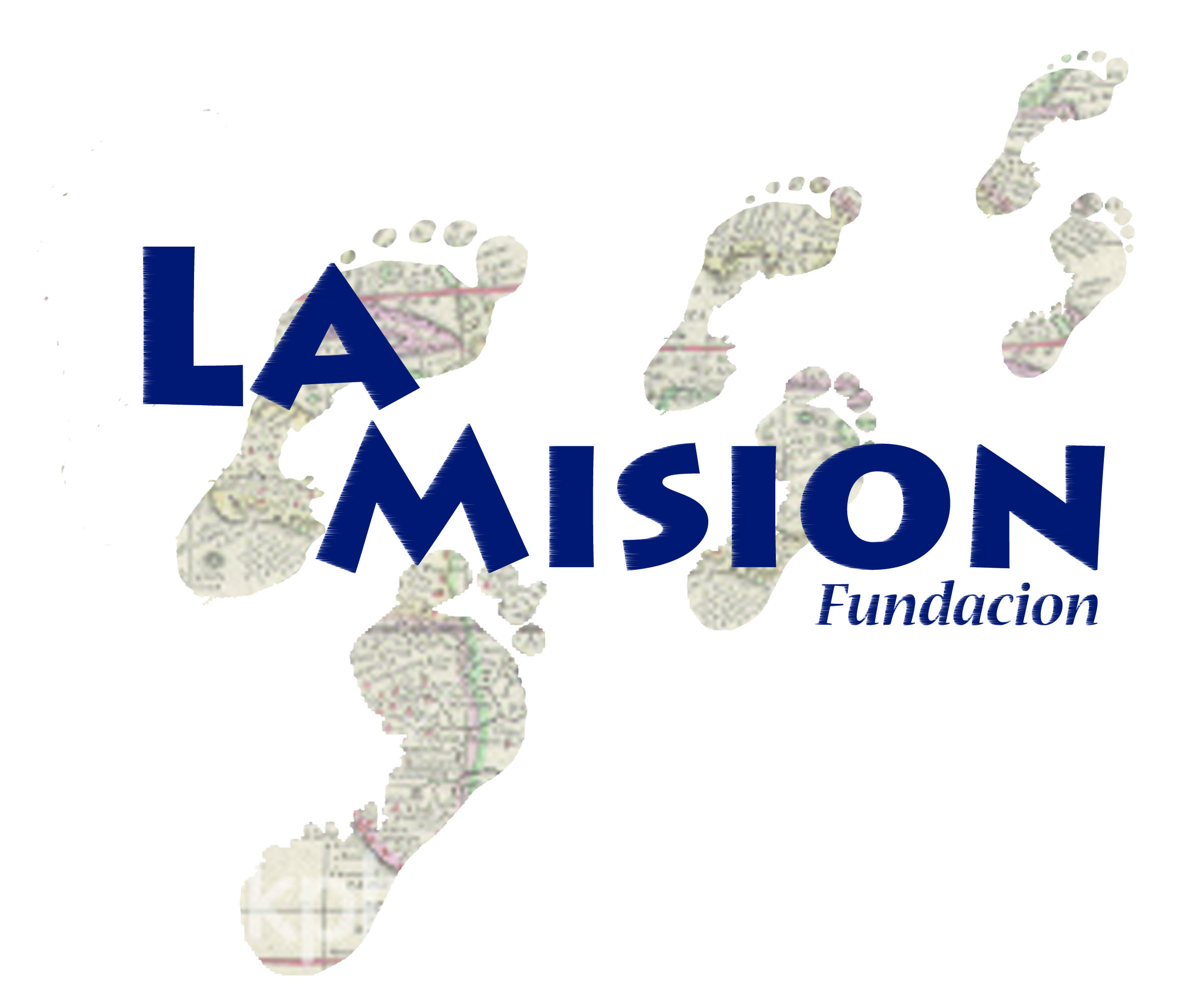 Once you have completed the form, simply save it on your computer, and then send me a copy as an email attachment.If you have any questions, or experience difficulty with this form, please feel free to contact me and I will do my best to assist you!I look forward to seeing what God has in store for you!!Blessings,Dr. Pedro “Tito” PalaciosFundación La Misión, Guatemala